Name of Company: I-PemmsCompany Logo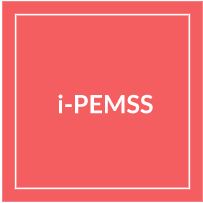 Link to the QR code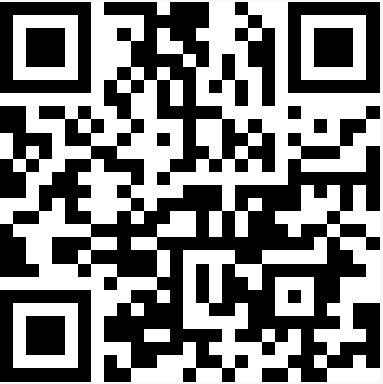 Company slogan: The best support for your phoneExplanation on how to open the AR:To open the virtual stand open the camera on your phone and hold your finger where the code is, then press on the link that appears. Students: Tereza Chlachulová, Emilia Kocyba, Catarina serra, Camila Avelino, Sturla E. Jónsson